Congreso Internacional sobre Desarrollo Sostenible, Gestión Pública y Gobernanza TerritorialUniversidad WSB, Facultad de Ciencias Aplicadas28-31 Mayo 2019, Dąbrowa Górnicza, Polonia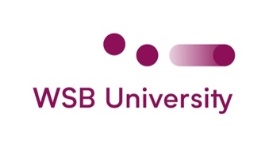 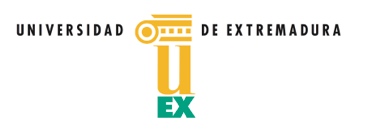 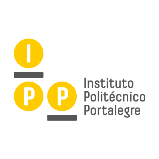 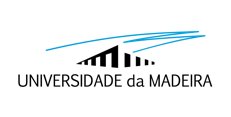 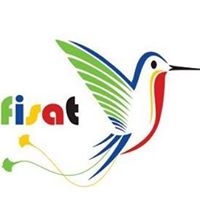 Título(artículo)Resumen (resume el problema y objetivo del artículo y haz una referencia a la metodología, resultados y conclusiones, investigaciones futuras, dirección, etc.: longitud: 200 - 250 palabras)Palabras claves(4 - 5 palabras)Autor(es) nombre(nombre - apellido)Si el artículo tiene más de un autor, indica el autor o los autores que lo presentarán (asistencia física requiere registración) Afiliación institucional (departamento, universidad, centros de investigación o similar)Puesto(Prof., Dr., Post doctorado, Estudiante de Doctorado, etc.)Dirección postal(Dirección postal de tu institución)Correo electrónico (e-mail) 